      	Danu Community Special School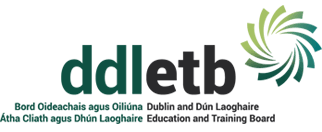 c/o Hansfield ET Secondary SchoolBarnwell RoadDublin 1501 8270755school@danucss.ie School Calendar 2020/2021School Reopens		Monday 31st August 2020October Mid TermClosed				Monday 26th October to Friday 30th October 2020Christmas HolidaysClose at 12 noon 		Tuesday 22nd December 2020Reopening 			Wednesday 6th January 2021February Mid TermClosed				Thursday 18th February 2021Closed				Friday 19st February 2021March St Patrick’s DayClosed				Wednesday 17th March 2021Easter ClosureClose at 12 noon		Friday 26th March 2021Reopening 			Monday 12th April 2021All schools will close on Friday 26rd March 2021, which will be the final day of the school term, unless changes are required as part of contingency arrangements to make up for time lost due to unforeseen school closures. Where contingency arrangements are required a school authority may reduce the length of the Easter break by remaining open up to and including Wednesday 31st March 2021.May Bank HolidayClosed				Monday 3rd May 2021June Bank HolidayClosed				Monday 2nd June – Friday 8th June 2021Reopening 			Monday 11th June 2021  School will finish on Wednesday 30th June 2021 at 12 noon